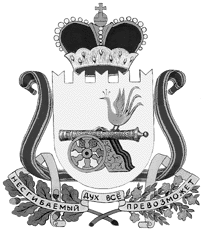 администрация муниципального образования«Вяземский район» смоленской областиПОСТАНОВЛЕНИЕот 10.03.2017 № 403В соответствии с  Федеральным законом от 8 ноября 2007 г. № 257 - ФЗ                                     «Об автомобильных дорогах и о дорожной деятельности в Российской Федерации и о внесении изменений в отдельные законодательные акты Российской Федерации», Уставом муниципального образования «Вяземский район» Смоленской областиАдминистрация муниципального образования «Вяземский район» Смоленской области постановляет:Утвердить порядок создания и использования на платной основе автомобильных дорог общего пользования местного значения в границах Вяземского городского поселения Вяземского района Смоленской области и межпоселенческих дорог местного значения муниципального образования «Вяземский район Смоленской области» согласно приложению.2. Опубликовать настоящее постановление в газете «Вяземский вестник» и разместить на официальном сайте Администрации муниципального образования «Вяземский район» Смоленской области.3. Контроль за исполнением данного постановления возложить на первого заместителя Главы муниципального образования «Вяземский район» Смоленской области В.П. Беленко.Глава муниципального образования«Вяземский район» Смоленской области                                                        И.В. ДемидоваПОРЯДОК создания и использования на платной основе автомобильных дорог общего пользования местного значения в границах Вяземского городского поселения Вяземского района Смоленской области и межпоселенческих дорог местного значения муниципального образования «Вяземский район» Смоленской области Общие положения      1. Настоящий Порядок устанавливают передачу и организацию использования на платной основе автомобильных дорог общего пользования в границах Вяземского городского поселения Вяземского района Смоленской области и межпоселенческих дорог местного значения муниципального образования «Вяземский район» Смоленской области.     2. Решения об использовании автомобильных дорог общего пользования в границах Вяземского городского поселения Вяземского района Смоленской области и межпоселенческих дорог местного значения муниципального образования «Вяземский район» Смоленской области на платной основе (далее – «решение об использовании автомобильных дорог на платной основе») могут быть приняты:     -в отношении автомобильных дорог, расположенных вне границ населенных пунктов, - только в случае строительства или реконструкции данных автомобильных дорог, в том числе на основе концессионных соглашений;     -в отношении автомобильных дорог, расположенных в границах населенных пунктов, - только в случае строительства данных автомобильных дорог, в том числе на основе концессионных соглашений.      3. Решения об использовании автомобильных дорог на платной основе, принятые до вступления в действие Федерального закона от 08.11.2007 N 257-ФЗ «Об автомобильных дорогах и о дорожной деятельности в Российской Федерации и о внесении изменений в отдельные законодательные акты Российской Федерации», сохраняют силу.     4. Решение об использовании автомобильной дороги на платной основе и о его прекращении принимается Администрацией муниципального образования «Вяземский район» Смоленской области после утверждения проектной документации на такую дорогу в соответствии с Градостроительным кодексом Российской Федерации и до получения разрешения на строительство.     5. В решении об использовании автомобильной дороги на платной основе должны быть указаны:    -начальный и конечный пункты автомобильной дороги;   -перечень пересечений автомобильной дороги с другими автомобильными дорогами и примыканий к другим автомобильным дорогам;   -технические характеристики автомобильной дороги;   -протяженность автомобильной дороги;   -маршрут, основные технические характеристики, протяженность альтернативной автомобильной дороги, по которой установлен бесплатный проезд (далее – «альтернативная автомобильная дорога»);срок использования автомобильной дороги на платной основе.     6. Решение об использовании автомобильной дороги на платной основе в течение тридцати дней со дня его принятия должно быть опубликовано в порядке, предусмотренном для опубликования нормативных правовых актов муниципального образования «Вяземский район» Смоленской области, а также размещено на официальном сайте Администрации муниципального образования «Вяземский район» Смоленской области.     7. Протяженность альтернативной автомобильной дороги, ее участков не должна более чем в три раза превышать протяженность платной автомобильной дороги, за исключением случаев, когда более пятидесяти процентов протяженности платной автомобильной дороги составляют мосты, тоннели и путепроводы.    8. Проезд по альтернативной автомобильной дороге должен быть обеспечен в течение всего указанного в решении об использовании автомобильной дороги на платной основе срока.II. Порядок внесения в Администрацию муниципального образования «Вяземский район» Смоленской области предложений об использовании автомобильных дорог на платной основе9. Строительство, реконструкция и использование платных автомобильных дорог может осуществляться за счет средств бюджета муниципального образования, а также за счет средств юридических и физических лиц в порядке и на условиях, предусмотренных законодательством о концессионных соглашениях.10. Подготовка и внесение в Администрацию муниципального образования «Вяземский район» Смоленской области предложений об использовании автомобильных дорог на платной основе осуществляется Управлением жилищно-коммунального хозяйства, транспорта и дорожного хозяйства Администрации муниципального образования «Вяземский район» Смоленской области.11. При подготовке указанных предложений Управления ЖКХ транспорта и дорожного хозяйства руководствуется Федеральным законом от 08.11.2007                        № 257-ФЗ «Об автомобильных дорогах и о дорожной деятельности в Российской Федерации и о внесении изменений в отдельные законодательные акты Российской Федерации», а также учитывает предложения органов местного самоуправления об использовании на платной основе автомобильных дорог, расположенных на территориях соответствующих муниципальных образований.     12. Предложение об эксплуатации автомобильной дороги на платной основе, вносимое в Администрацию муниципального образования «Вяземский район» Смоленской области, должно включать следующие документы:  1) письмо, излагающее суть предложения;  2) документы, предусмотренные пунктом 14 настоящих Правил;  3) заключение о технико-экономической целесообразности строительства или реконструкции автомобильной дороги и организации ее использования на платной основе;  4) транспортно-эксплуатационная характеристика альтернативной автомобильной дороги;  5) проект соответствующего постановления Администрации муниципального образования «Вяземский район» Смоленской области.     13. Технико-экономическая оценка целесообразности строительства или реконструкции автомобильной дороги и организации ее использования на платной основе включает в себя:  1) основные сведения об автомобильной дороге и ее технико-эксплуатационные характеристики;  2) сведения о наличии и состоянии альтернативных автомобильных дорог, о мероприятиях по обеспечению бесплатного проезда по ним;  3) проектно-сметную документацию, сведения об источниках финансирования строительства или реконструкции, а также об использовании автомобильной дороги, размере и источниках привлекаемых инвестиций, в том числе долевого финансирования из областного и муниципального бюджетов;  4) предложения о размере и порядке взимания платы за проезд, а также об использовании получаемых средств;  5) сведения об экологической безопасности автомобильной дороги;  6) перечень мер по обеспечению безопасности дорожного движения;   7) прогноз социально-экономических результатов строительства или реконструкции и использования автомобильной дороги на платной основе.      14. Вносимые в Администрацию муниципального образования «Вяземский район» Смоленской области предложения об использовании автомобильных дорог на платной основе должны быть согласованы в установленном порядке с Комитетом экономического развития Администрации муниципального образования «Вяземский район» Смоленской области, Комитетом имущественных отношений Администрации муниципального образования «Вяземский район» Смоленской области, Финансовым управлением Администрации муниципального образования «Вяземский  район» Смоленской области, ГИБДД МО МВД России «Вяземский»III. Муниципальный контракт на использование автомобильной дороги на платной основе       15. Конкурс на строительство или реконструкцию автомобильных дорог и их использование на платной основе проводит Управление ЖКХ транспорта и дорожного хозяйства Администрации муниципального образования «Вяземский район» Смоленской области на основании Федерального закона от 05.04.2013                           № 44-ФЗ «О контрактной системе в сфере закупок товаров, работ, услуг для обеспечения государственных и муниципальных нужд».       16. По результатам проведения конкурса заказчик в лице Управление ЖКХ транспорта и дорожного хозяйства заключает с победителем муниципальный контракт на условиях, указанных в заявке на участие в конкурсе и конкурсной документации.      17. Муниципальный  контракт предусматривает:   1) инвестиционные обязательства сторон, полномочия по управлению объектами, находящимися в муниципальной собственности, и их использованию, условия и порядок эксплуатации автомобильной дороги на платной основе, порядок использования доходов, полученных от эксплуатации автомобильных дорог на платной основе, контроль за выполнением обязательств, иные права и обязанности;   2) обеспечение и организацию безопасности дорожного движения по автомобильной дороге;   3) по окончанию срока действия муниципального контракта передачу автомобильной дороги, используемой на платной основе (далее – «платная автомобильная дорога»), в сеть дорог общего пользования в состоянии, соответствующем стандартам и нормам эксплуатации автомобильных дорог.IV. Использование платных автомобильных дорог на основе концессионных соглашений     18. Строительство, реконструкция и использование платных автомобильных дорог могут осуществляться на основе концессионных соглашений.     19. Концессионное соглашение заключается путем проведения конкурса.     20. Конкурс на право заключения концессионного соглашения о строительстве или реконструкции автомобильных дорог и об их использовании на платной основе проводит уполномоченный орган Администрации муниципального образования «Вяземский район» Смоленской области.      21. Решение о заключении концессионного соглашения принимается Администрацией муниципального образования «Вяземский район» Смоленской области.     22. Концессионное соглашение в отношении платной автомобильной дороги заключается в соответствии с типовым концессионным соглашением, утвержденным постановлением Правительства Российской Федерации                             от 27.05.2006 N 319 «Об утверждении типового концессионного соглашения в отношении автомобильных дорог и инженерных сооружений транспортной инфраструктуры, в том числе мостов, путепроводов, тоннелей, стоянок автотранспортных средств, пунктов пропуска автотранспортных средств, пунктов взимания платы с владельцев грузовых автотранспортных средств».     23. В концессионном соглашении помимо существенных условий, предусмотренных ч. 1 ст. 10 Федерального закона от 21.07.2005 № 115-ФЗ                        «О концессионных соглашениях», должны содержаться:    1) порядок и условия установления и изменения платы за проезд транспортных средств по платной автомобильной дороге и порядок взимания такой платы;    2) обязательства концессионера по заблаговременному предоставлению участникам дорожного движения информации о наличии на пути их следования платной автомобильной дороги, ее протяженности, стоимости проезда по ней, а также о возможности проезда по альтернативной автомобильной дороге;    3) способы обеспечения концессионером исполнения обязательств по концессионному соглашению, в том числе по страхованию риска утраты или повреждения платной автомобильной дороги;   4) порядок передачи концеденту платной автомобильной дороги по истечении срока действия концессионного соглашения.        24. Концессионное соглашение может содержать другие не урегулированные типовым соглашением положения, если они не противоречат законодательству Российской Федерации.V. Организация использования автомобильных дорог на платной основе25. Использование автомобильных дорог на платной основе осуществляется организацией, заключившей государственный контракт или концессионное соглашение (далее – «эксплуатирующая организация»), в соответствии с требованиями законодательства Российской Федерации и условиями муниципального контракта или концессионного соглашения. Ответственность эксплуатирующей организации за содержание и использование автомобильной дороги, в том числе за безопасность дорожного движения по ней, наступает с момента заключения муниципального контракта или концессионного соглашения либо утверждения акта ввода построенной или реконструированной автомобильной дороги в эксплуатацию.26. Эксплуатирующая организация обязана:   -выполнять требования законодательства Российской Федерации, касающиеся стандартов и норм строительства, содержания автомобильных дорог, безопасности дорожного движения, правил охраны окружающей среды, а также соблюдать условия государственного контракта и предписания надзорных органов, выданные ими в пределах своей компетенции;   -обеспечивать льготный проезд или проезд без взимания платы транспортных средств по платным автомобильным дорогам в случаях, предусмотренных Правилами определения стоимости проезда по платным автомобильным дорогам общего пользования регионального или межмуниципального значения и использования взимаемых за проезд средств, утвержденными настоящим постановлением.27. Эксплуатирующие организации несут в соответствии с законодательством Российской Федерации ответственность за исполнение договоров, соблюдение стандартов и норм строительства и эксплуатации автомобильных дорог, требований безопасности дорожного движения и экологической безопасности, а также прав пользователей автомобильных дорог.VI. Контроль за строительством или реконструкцией, а также содержанием платных автомобильных дорог28. Государственный контроль за строительством или реконструкцией, а также содержанием автомобильных дорог в пределах своей компетенции осуществляют:   1) ГИБДД МО МВД России «Вяземский»;   2) инспекция Государственного строительного надзора, контроля и надзора в области долевого строительства Смоленской области.29. Контроль за техническим процессом строительства или реконструкции, а также за содержанием платных автомобильных дорог осуществляют:     1) Управление ЖКХ транспорта и дорожного хозяйства;     2) Проектная организация (в части авторского надзора).30. Платные автомобильные дороги, строительство или реконструкция которых закончены, принимаются в эксплуатацию в установленном порядке.VII. Муниципальный учет платных автомобильных дорог31. Управление ЖКХ транспорта и дорожного хозяйства ведет реестр платных автомобильных дорог общего пользования местного значения в границах Вяземского городского поселения Вяземского района Смоленской области и межпоселенческих дорог местного значения муниципального образования «Вяземский район» Смоленской области в целях их муниципального учета.32. Эксплуатирующие организации представляют в Управление ЖКХ транспорта и дорожного хозяйства информацию для ведения перечня платных автомобильных дорог общего пользования местного значения в границах Вяземского городского поселения Вяземского района Смоленской области и межпоселенческих дорог местного значения муниципального образования «Вяземский район» Смоленской области, а также утвержденную в установленном порядке отчетность.Об утверждении Порядка создания и использования на платной основе автомобильных дорог общего пользования местного значения в границах Вяземского городского поселения Вяземского района Смоленской области и межпоселенческих дорог местного значения муниципального образования «Вяземский район» Смоленской области Приложение к постановлению Администрации муниципального образования «Вяземский район» Смоленской областиот 10.03.2017  № 403